ФЕДЕРАЛЬНОЕ АГЕНТСТВО ЖЕЛЕЗНОДОРОЖНОГО ТРАНСПОРТА Федеральное государственное бюджетное образовательное учреждение высшего профессионального образования«Петербургский государственный университет путей сообщения Императора Александра I»(ФГБОУ ВПО ПГУПС)Кафедра «Водоснабжение, водоотведение и гидравлика»РАБОЧАЯ ПРОГРАММАдисциплины«КОНДИЦИОНИРОВАНИЕ ВОДЫ ПИТЬЕВОГО КАЧЕСТВА» (Б1.В.ДВ.11.2) для направления08.03.01 «Строительство» по профилю «Водоснабжение и водоотведение» Форма обучения – очная, заочнаяСанкт-Петербург2015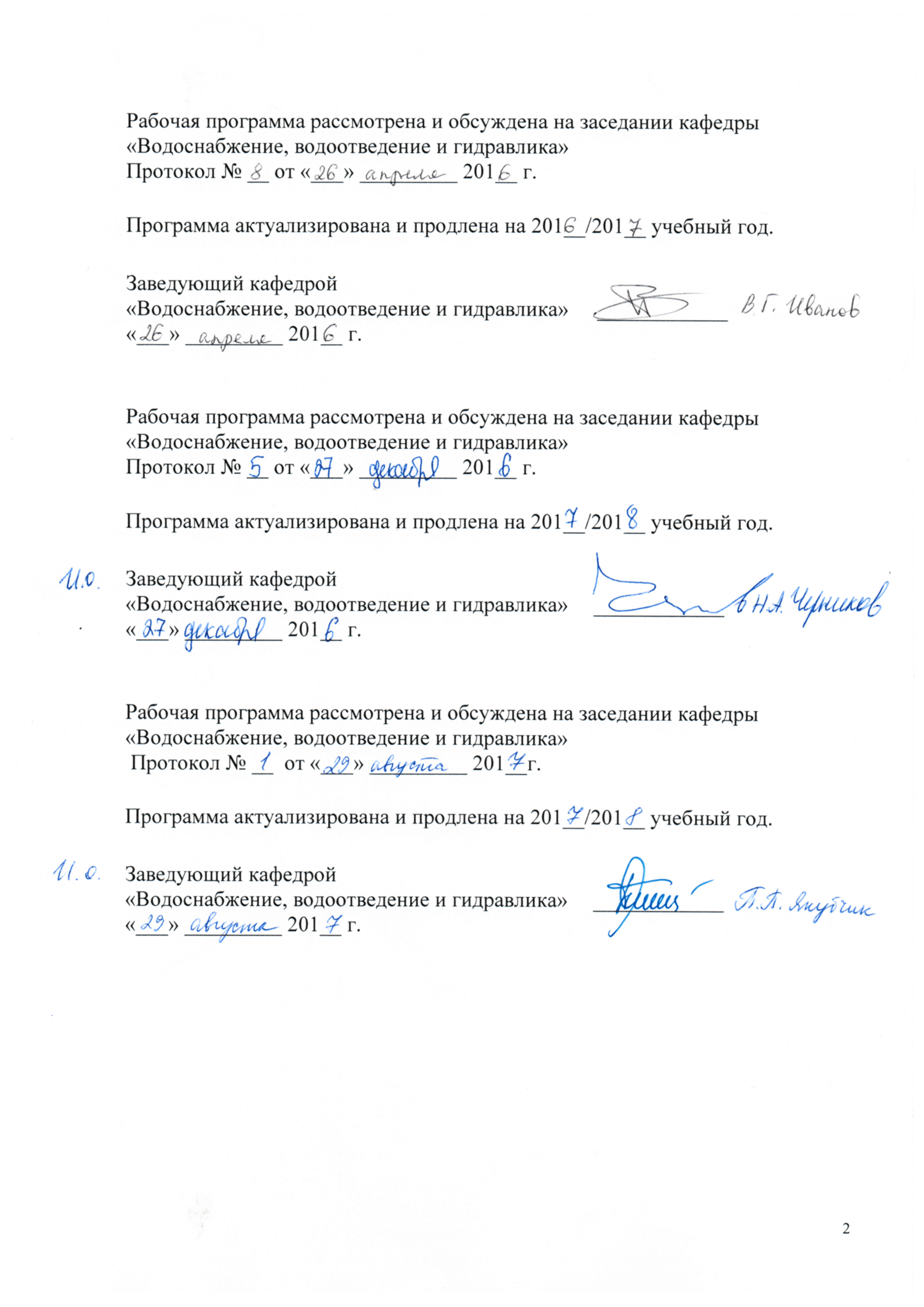 Рабочая программа рассмотрена и обсуждена на заседании кафедры«Водоснабжение, водоотведение и гидравлика»Протокол № __ от «___» _________ 201__ г.Программа актуализирована и продлена на 201__/201__ учебный год.Рабочая программа рассмотрена и обсуждена на заседании кафедры«Водоснабжение, водоотведение и гидравлика»Протокол № __ от «___» _________ 201__ г.Программа актуализирована и продлена на 201__/201__ учебный год.Рабочая программа рассмотрена и обсуждена на заседании кафедры«Водоснабжение, водоотведение и гидравлика»Протокол № __  от «___» _________ 201__г.Программа актуализирована и продлена на 201__/201__ учебный год.ЛИСТ СОГЛАСОВАНИЙ 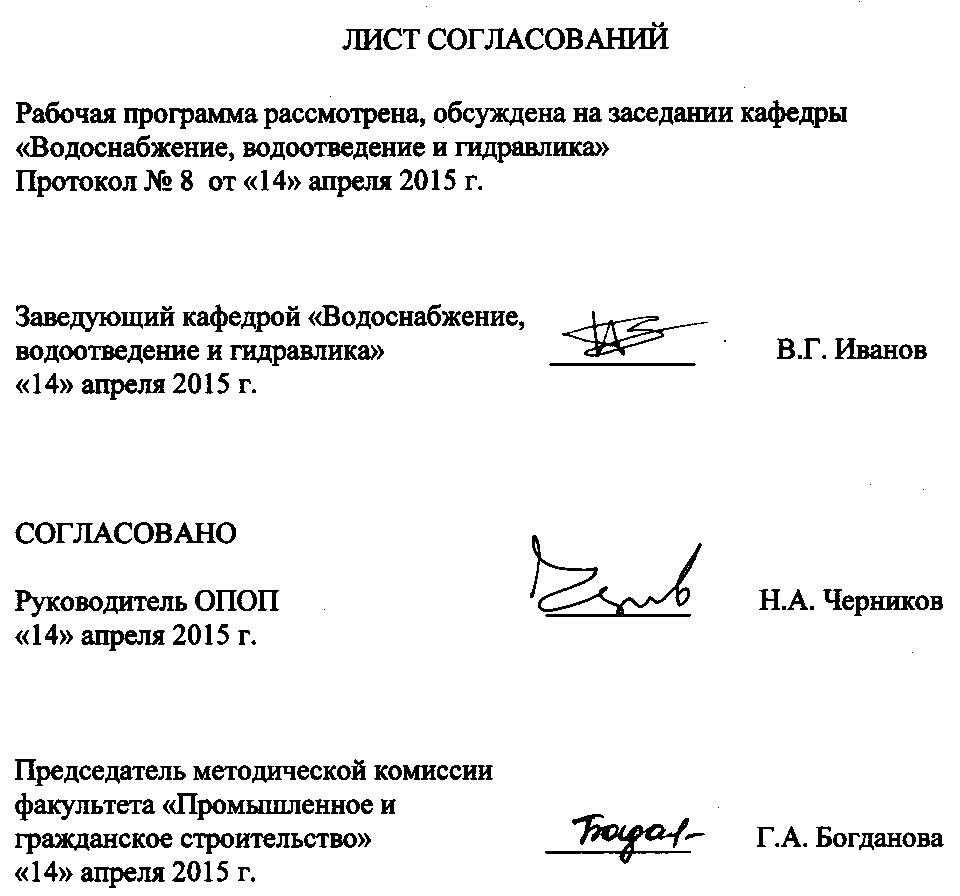 Рабочая программа рассмотрена, обсуждена на заседании кафедры«Водоснабжение, водоотведение и гидравлика»Протокол № 8  от «14» апреля 2015 г. 1. Цели и задачи дисциплиныРабочая программа составлена в соответствии с ФГОС ВО, утвержденным «12» марта 2015 г., приказ № 201 по направлению 08.03.01 «Строительство», по дисциплине «Кондиционирование воды питьевого качества».Целью изучения дисциплины являетсяподготовить бакалавров для проектирования, строительства иэксплуатации водопроводных очистных сооружений.Для достижения поставленной цели решаются следующие задачи:сбор и анализ научно-технической информации отечественных и    зарубежных научно-технических работ и практического опыта по профилю дисциплины;умение принятия решений для повышения качества питьевой воды, защиты окружающей среды и здоровья человека, повышение надёжности, ремонтопригодности и экономичности работы ВОС.2. Перечень планируемых результатов обучения по дисциплине, соотнесенных с планируемыми результатами освоения основной профессиональной образовательной программыПланируемыми результатами обучения по дисциплине являются: приобретение знаний, умений, навыков.В результате освоения дисциплины обучающийся должен:ЗНАТЬ:- требования нормативных документов по проектированию, строительству  и эксплуатации сооружений ВОС.УМЕТЬ:- участвовать в проведении НИР, в проектировании, строительстве и эксплуатации систем ВОС населенных пунктов и промышленных предприятий.ВЛАДЕТЬ:- методами решения проблем в технологиях очистки природных вод и обработка осадка.Приобретенные знания, умения, навыки, характеризующие формирование компетенций, осваиваемые в данной дисциплине, позволяют решать профессиональные задачи, приведенные в соответствующем перечне по видам профессиональной деятельности в п. 2.4 общей характеристики основной профессиональной образовательной программы (ОПОП). Изучение дисциплины направлено на формирование следующих профессиональных компетенций (ПК),соответствующих видам профессиональной деятельности, на которые ориентирована программа бакалавриата:изыскательская и проектно-конструкторская деятельность:знанием нормативной базы в области инженерных изысканий, принципов проектирования зданий, сооружений, инженерных систем и оборудования, планировки и застройки населенных мест (ПК-1);владением методами проведения инженерных изысканий, технологией проектирования деталей и конструкций в соответствии с техническим заданием с использованием универсальных и специализированных программно-вычислительных комплексов и систем автоматизированных проектирования (ПК-2);способностью проводить предварительное технико-экономическое обоснование проектных решений, разрабатывать проектную и рабочую техническую документацию, оформлять законченные проектно-конструкторские работы, контролировать соответствие разрабатываемых проектов и технической документации заданию, стандартам, техническим условиям и другим нормативным документам (ПК-3);экспериментально-исследовательская деятельность:знанием научно-технической информации, отечественного и зарубежного опыта по профилю деятельности (ПК-13).Область профессиональной деятельности обучающихся, освоивших данную дисциплину, приведена в п. 2.1 общей характеристики ОПОП.Объекты профессиональной деятельности обучающихся, освоивших данную дисциплину, приведены в п. 2.2 общей характеристики ОПОП.3. Место дисциплины в структуре основной профессиональной образовательной программыДисциплина «Кондиционирование воды питьевого качества» (Б1.В.ДВ.11.2) относится к вариативной части и является дисциплиной по выбору обучающегося.4. Объем дисциплины и виды учебной работыДля очной формы обучения: Для заочной формы обучения: 5. Содержание и структура дисциплины5.1 Содержание дисциплины5.2 Разделы дисциплины и виды занятийДля очной формы обучения: Для заочной формы обучения: 6. Перечень учебно-методического обеспечения для самостоятельной работы обучающихся по дисциплине7. Фонд оценочных средств для проведения текущего контроля успеваемости и промежуточной аттестации обучающихся по дисциплинеФонд оценочных средств по дисциплине является неотъемлемой частью рабочей программы и представлен отдельным документом, рассмотренным на заседании кафедры и утвержденным заведующим кафедрой.8. Перечень основной и дополнительной учебной литературы, нормативно-правовой документации и других изданий, необходимых 8.1 Перечень основной учебной литературы, необходимой для освоения дисциплиныВодоснабжение и водоотведение на железнодорожном транспорте: Учебник/Под ред. проф. В.С. Дикаревского. – 2-е изд. перераб. – М.: ГОУ «Учебно-методический центр по образованию на железнодорожном транспорте», 2009. – 447 с. Режим доступа: https://e.lanbook.com/book/59003, свободныйКожинов В.Ф. Очистка питьевой и технической воды. Примеры и расчеты (текст): Учебное пособие для вузов. – СПб, 2008. – 303с.8.2 Перечень дополнительной учебной литературы, необходимой для освоения дисциплиныЕ.Г. Петров, П.П. Бегунов. Технология очистки природных вод фильтрованием. Учебное пособие.– СПб.: ПГУПС, 2006г. – 53с.8.3 Перечень нормативно-правовой документации, необходимой для освоения дисциплиныСП 31.1330.2012 Водоснабжение, наружные сети и сооружения. Актуализированная редакция СНиП 2.04.02-84.М.2012 -100с.СанПиН 2.1.4.1074-01. Питьевая вода и водоснабжение населенных месть.–  М.: РИД ГРУПП ООО Москва, 2011 г. – 128 с.СанПиН 2.1.5.980-00 Гигиенические требования к охране поверхностных вод. –  М.: Минздрав России, 2000г. – 12 с.Другие издания, необходимые для освоения дисциплиныБегунов П.П., Твардовская Н.В. Проектирование станции очистки природных вод. Ч 1.: Методические указания – СПб: ПГУПС, 2012. ‒ 51с.Бегунов П.П., Твардовская Н.В., Русанова Е.В. Проектирование станции очистки природных вод. Ч 2.: Методические указания – СПб: ПГУПС, 2014. ‒ 56с.9. Перечень ресурсов информационно-телекоммуникационной сети «Интернет», необходимых для освоения дисциплиныЛичный кабинет обучающегося и электронная информационно-образовательная среда. [Электронный ресурс]. – Режим доступа: http://sdo.pgups.ru/  (для доступа к полнотекстовым документам требуется авторизация).Электронно-библиотечная система ЛАНЬ [Электронный ресурс]. Режим доступа:  https://e.lanbook.com/books — Загл. с экрана;Официальный сайт информационной сети ТЕХЭКСПЕРТ [Электронный ресурс] - Режим доступа: http://www.cntd.ru/, свободный— Загл. с экрана.10. Методические указания для обучающихся по освоению дисциплиныПорядок изучения дисциплины следующий:Освоение разделов дисциплины производится в порядке, приведенном в разделе 5 «Содержание и структура дисциплины». Обучающийся должен освоить все разделы дисциплины с помощью учебно-методического обеспечения, приведенного в разделах 6, 8 и 9 рабочей программы. Для формирования компетенций обучающийся должен представить выполненные типовые контрольные задания или иные материалы, необходимые для оценки знаний, умений, навыков, предусмотренные текущим контролем (см. фонд оценочных средств по дисциплине).По итогам текущего контроля по дисциплине, обучающийся должен пройти промежуточную аттестацию (см. фонд оценочных средств по дисциплине).11. Перечень информационных технологий, используемых при осуществлении образовательного процесса по дисциплине, включая перечень программного обеспечения и информационных справочных системПри осуществлении образовательного процесса по дисциплине используются следующие информационные технологии:– технические средства (компьютерная техника, проектор);– методы обучения с использованием информационных технологий (демонстрация мультимедийных материалов);– электронная информационно-образовательная среда Петербургского государственного университета путей сообщения Императора Александра I [Электронный ресурс]. – Режим доступа: http://sdo.pgups.ru.Дисциплина обеспечена необходимым комплектом лицензионного программного обеспечения, установленного на технических средствах, размещенных в специальных помещениях и помещениях для самостоятельной работы в соответствии с расписанием занятий.12. Описание материально-технической базы, необходимой для осуществления образовательного процесса по дисциплинеМатериально-техническая база обеспечивает проведение всех видов учебных занятий, предусмотренных учебным планом по данному направлению и соответствует действующим санитарным и противопожарным нормам и правилам.Она содержит специальные помещения - учебные аудитории для проведения занятий лекционного типа, практических занятий и занятий  семинарского типа, групповых и индивидуальных консультаций, текущего контроля и промежуточной аттестации, а также помещения для самостоятельной работы и помещения для хранения и профилактического обслуживания учебного оборудования. Помещения на семестр учебного года выделяются в соответствии с расписанием занятий.Специальные помещения укомплектованы специализированной мебелью и техническими средствами обучения, служащими для представления учебной информации большой аудитории.Для проведения занятий лекционного типа используются учебно-наглядные материалы в виде презентаций, которые обеспечивают тематические иллюстрации в соответствии с рабочей программой дисциплины. Помещения для самостоятельной работы обучающихся оснащены компьютерной техникой с возможностью подключения к сети «Интернет» и обеспечением доступа в электронную информационно-образовательную среду организации.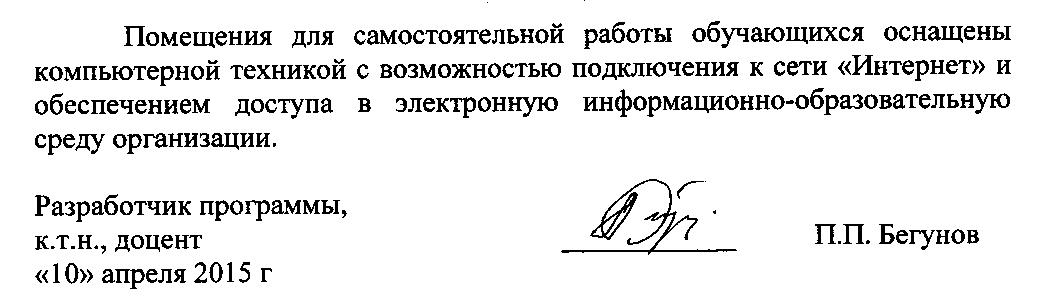 Заведующий кафедрой «Водоснабжение, водоотведение и гидравлика»____________«___» _________ 201__ г.Заведующий кафедрой «Водоснабжение, водоотведение и гидравлика»____________«___» _________ 201__ г.Заведующий кафедрой «Водоснабжение, водоотведение и гидравлика»____________«___» _________ 201__ г.Заведующий кафедрой «Водоснабжение, водоотведение и гидравлика»__________В.Г.Иванов«14» апреля 2015 г. СОГЛАСОВАНОРуководитель ОПОП__________Н.А. Черников«14» апреля 2015 г. Председатель методической комиссии факультета «Промышленное и гражданское строительство»__________Г.А. Богданова«14» апреля 2015 г. Вид учебной работыВсего часовСеместрВид учебной работыВсего часов5Контактная работа (по видам учебных занятий)В том числе:лекции (Л)практические занятия (ПЗ)лабораторные работы (ЛР)543618543618Самостоятельная работа (СРС) (всего)1818КонтрольФорма контроля знанийЗЗОбщая трудоемкость: час / з.е.72/272/2Вид учебной работыВсего часовКурсВид учебной работыВсего часов4Контактная работа (по видам учебных занятий)В том числе:лекции (Л)практические занятия (ПЗ)лабораторные работы (ЛР)844844Самостоятельная работа (СРС) (всего)6060Контроль44Форма контроля знанийЗ, КЛРЗ, КЛРОбщая трудоемкость: час / з.е.72/272/2№ п/п№ п/пНаименование раздела дисциплиныНаименование раздела дисциплиныСодержание разделаСодержание раздела112233                                          Модуль 1.Введение.                                           Модуль 1.Введение.                                           Модуль 1.Введение.                                           Модуль 1.Введение.                                           Модуль 1.Введение.                                           Модуль 1.Введение. 11ВведениеВведениеПроблемы очистки воды в связи с резким ухудшением качества воды водоисточников РФ, невосполняемой амортизации сетей и сооружений водоснабжения.Проблемы очистки воды в связи с резким ухудшением качества воды водоисточников РФ, невосполняемой амортизации сетей и сооружений водоснабжения.Модуль 2. Физико-химическая суть очистки воды.Модуль 2. Физико-химическая суть очистки воды.Модуль 2. Физико-химическая суть очистки воды.Модуль 2. Физико-химическая суть очистки воды.Модуль 2. Физико-химическая суть очистки воды.Модуль 2. Физико-химическая суть очистки воды.22Физико-химическая суть очистки воды.Физико-химическая суть очистки воды.Физико-химическая сущность коагулирования загрязнений природных вод. Физико-химическая сущность очистки воды фильтрованием, математическое описание процесса.Физико-химическая сущность коагулирования загрязнений природных вод. Физико-химическая сущность очистки воды фильтрованием, математическое описание процесса.Модуль 3. Сорбционная очистка природных вод.Модуль 3. Сорбционная очистка природных вод.Модуль 3. Сорбционная очистка природных вод.Модуль 3. Сорбционная очистка природных вод.Модуль 3. Сорбционная очистка природных вод.Модуль 3. Сорбционная очистка природных вод.33Сорбционная очистка природных вод.Сорбционная очистка природных вод.Сорбционная очистка природных вод. Общие понятия о сорбционной очистке природных вод. Природа цветности природных вод.Усовершенствованная технологическая схема сорбционной очистки природных вод с использованием ААА.Сорбционная очистка природных вод. Общие понятия о сорбционной очистке природных вод. Природа цветности природных вод.Усовершенствованная технологическая схема сорбционной очистки природных вод с использованием ААА.Модуль 4. Обезжелезивание и деманганация.Модуль 4. Обезжелезивание и деманганация.Модуль 4. Обезжелезивание и деманганация.Модуль 4. Обезжелезивание и деманганация.Модуль 4. Обезжелезивание и деманганация.Модуль 4. Обезжелезивание и деманганация.44Обезжелезивание и деманганация.Обезжелезивание и деманганация.Обезжелезивание и деманганация подземных вод. Окисление, известкование, отстаивание, фильтрование через незатопленную загрузку.Обезжелезивание и деманганация подземных вод. Окисление, известкование, отстаивание, фильтрование через незатопленную загрузку.Модуль 5. Опреснение, обессоливание, дегазация. Модуль 5. Опреснение, обессоливание, дегазация. Модуль 5. Опреснение, обессоливание, дегазация. Модуль 5. Опреснение, обессоливание, дегазация. Модуль 5. Опреснение, обессоливание, дегазация. Модуль 5. Опреснение, обессоливание, дегазация. 55Опреснение, обессоливание, дегазация.Опреснение, обессоливание, дегазация.    Опреснение и обессоливание подземных вод для хоз-питьевого водоснабжения: ионообменный метод; обработка осмосом.Очистка подземных вод от газов.     Опреснение и обессоливание подземных вод для хоз-питьевого водоснабжения: ионообменный метод; обработка осмосом.Очистка подземных вод от газов. Модуль 6. Обеззараживание воды.Модуль 6. Обеззараживание воды.Модуль 6. Обеззараживание воды.Модуль 6. Обеззараживание воды.Модуль 6. Обеззараживание воды.Модуль 6. Обеззараживание воды.6Обеззараживание воды.Обеззараживание воды.    Обеззараживание природных вод.Образование токсичных продуктов при: хлорировании (ГПХ), озонировании, уф-облучении, использование способа. «Лазурь-М» и диоксида хлора. Обеззараживание питьевой воды ЭХА-растворами.    Обеззараживание природных вод.Образование токсичных продуктов при: хлорировании (ГПХ), озонировании, уф-облучении, использование способа. «Лазурь-М» и диоксида хлора. Обеззараживание питьевой воды ЭХА-растворами.Модуль 7. Обработка осадка.Модуль 7. Обработка осадка.Модуль 7. Обработка осадка.Модуль 7. Обработка осадка.Модуль 7. Обработка осадка.Модуль 7. Обработка осадка.7Обработка осадка природных вод.Обработка осадка природных вод.Обработка осадка природных вод. Классификация осадков. Механизм образования и структура осадка. Бактериологический состав.Свойства осадков. Плотность, вязкость, влажность. Способы обработки осадка в прудах-накопителях, на иловых площадках.Механическое обезвоживание осадков водопроводных станций. Вакуум-фильтрование.Центрифугирование. Обезвоживание осадка на фильтрпрессах.Обработка осадка природных вод. Классификация осадков. Механизм образования и структура осадка. Бактериологический состав.Свойства осадков. Плотность, вязкость, влажность. Способы обработки осадка в прудах-накопителях, на иловых площадках.Механическое обезвоживание осадков водопроводных станций. Вакуум-фильтрование.Центрифугирование. Обезвоживание осадка на фильтрпрессах.№п/пНаименование раздела дисциплиныЛПЗЛРСРС1Введение. Классификация загрязнений и методы обработки воды42−32Физико-химическая суть очистки воды42−23Сорбционная очистка природных вод42−24Обезжелезивание и деманганация84−45Опреснение, обессоливание, дегазация84−36Обеззараживание воды42−27Обработка осадка природных вод42−2Итого3618−18№п/пНаименование раздела дисциплиныЛПЗЛРСРС1Введение. Классификация загрязнений и методы обработки воды0,50,5−52Физико-химическая суть очистки воды0,50,5−53Сорбционная очистка природных вод0,50,5−104Обезжелезивание и деманганация11−105Опреснение, обессоливание, дегазация0,50,5−106Обеззараживание воды0,50,5−107Обработка осадка природных вод0,50,5−10Итого44−60№п/пНаименование разделаПеречень учебно-методического обеспечения1Введение. Классификация загрязнений и методы обработки водыВодоснабжение и водоотведение на железнодорожном транспорте: Учебник/Под ред. проф. В.С. Дикаревского. – 2-е изд. перераб. – М.: ГОУ «Учебно-методический центр по образованию на железнодорожном транспорте», 2009. – 447 с. Режим доступа: https://e.lanbook.com/book/59003, свободныйКожинов В.Ф. Очистка питьевой и технической воды. Примеры и расчеты (текст): Учебное пособие для вузов. – СПб, 2008. – 303с.3.Е.Г. Петров, П.П. Бегунов. Технология очистки природных вод фильтрованием. Учебное пособие.– СПб.: ПГУПС, 2006г. – 53с.2Физико-химическая суть очистки водыВодоснабжение и водоотведение на железнодорожном транспорте: Учебник/Под ред. проф. В.С. Дикаревского. – 2-е изд. перераб. – М.: ГОУ «Учебно-методический центр по образованию на железнодорожном транспорте», 2009. – 447 с. Режим доступа: https://e.lanbook.com/book/59003, свободныйКожинов В.Ф. Очистка питьевой и технической воды. Примеры и расчеты (текст): Учебное пособие для вузов. – СПб, 2008. – 303с.3.Е.Г. Петров, П.П. Бегунов. Технология очистки природных вод фильтрованием. Учебное пособие.– СПб.: ПГУПС, 2006г. – 53с.3Сорбционная очистка природных водВодоснабжение и водоотведение на железнодорожном транспорте: Учебник/Под ред. проф. В.С. Дикаревского. – 2-е изд. перераб. – М.: ГОУ «Учебно-методический центр по образованию на железнодорожном транспорте», 2009. – 447 с. Режим доступа: https://e.lanbook.com/book/59003, свободныйКожинов В.Ф. Очистка питьевой и технической воды. Примеры и расчеты (текст): Учебное пособие для вузов. – СПб, 2008. – 303с.3.Е.Г. Петров, П.П. Бегунов. Технология очистки природных вод фильтрованием. Учебное пособие.– СПб.: ПГУПС, 2006г. – 53с.4Обеззараживание и деманганацияВодоснабжение и водоотведение на железнодорожном транспорте: Учебник/Под ред. проф. В.С. Дикаревского. – 2-е изд. перераб. – М.: ГОУ «Учебно-методический центр по образованию на железнодорожном транспорте», 2009. – 447 с. Режим доступа: https://e.lanbook.com/book/59003, свободныйКожинов В.Ф. Очистка питьевой и технической воды. Примеры и расчеты (текст): Учебное пособие для вузов. – СПб, 2008. – 303с.3.Е.Г. Петров, П.П. Бегунов. Технология очистки природных вод фильтрованием. Учебное пособие.– СПб.: ПГУПС, 2006г. – 53с.5Опреснение, обессоливание, дегазацияВодоснабжение и водоотведение на железнодорожном транспорте: Учебник/Под ред. проф. В.С. Дикаревского. – 2-е изд. перераб. – М.: ГОУ «Учебно-методический центр по образованию на железнодорожном транспорте», 2009. – 447 с. Режим доступа: https://e.lanbook.com/book/59003, свободныйКожинов В.Ф. Очистка питьевой и технической воды. Примеры и расчеты (текст): Учебное пособие для вузов. – СПб, 2008. – 303с.3.Е.Г. Петров, П.П. Бегунов. Технология очистки природных вод фильтрованием. Учебное пособие.– СПб.: ПГУПС, 2006г. – 53с.6Обеззараживание водыВодоснабжение и водоотведение на железнодорожном транспорте: Учебник/Под ред. проф. В.С. Дикаревского. – 2-е изд. перераб. – М.: ГОУ «Учебно-методический центр по образованию на железнодорожном транспорте», 2009. – 447 с. Режим доступа: https://e.lanbook.com/book/59003, свободныйКожинов В.Ф. Очистка питьевой и технической воды. Примеры и расчеты (текст): Учебное пособие для вузов. – СПб, 2008. – 303с.3.Е.Г. Петров, П.П. Бегунов. Технология очистки природных вод фильтрованием. Учебное пособие.– СПб.: ПГУПС, 2006г. – 53с.7Обработка осадка природных водВодоснабжение и водоотведение на железнодорожном транспорте: Учебник/Под ред. проф. В.С. Дикаревского. – 2-е изд. перераб. – М.: ГОУ «Учебно-методический центр по образованию на железнодорожном транспорте», 2009. – 447 с. Режим доступа: https://e.lanbook.com/book/59003, свободныйКожинов В.Ф. Очистка питьевой и технической воды. Примеры и расчеты (текст): Учебное пособие для вузов. – СПб, 2008. – 303с.3.Е.Г. Петров, П.П. Бегунов. Технология очистки природных вод фильтрованием. Учебное пособие.– СПб.: ПГУПС, 2006г. – 53с.Разработчик программы, к.т.н., доцент____________П.П. Бегунов«10» апреля 2015 г